Obec Ločenice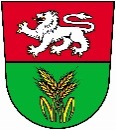 OZNÁMENÍV souladu s § 93 odst.1, 2) zákona č.128/2000 Sb., o obcích( obecních zařízeních) ve znění pozdějších předpisů, svolávám 44 . zasedání Zastupitelstva obce Ločenice na čtvrtek 20.09.2018  od 18:00 hod, zasedání se koná na Obecním úřadě Ločenice čp.158.1. Přivítání, schválení pořadu jednání a ověřovatelů zápisu2. Schválení záměru o prodeji obecních pozemků.3. Schválení firmy na opravu obecní komunikace v Nesměni.4. Seznámení s rozpočtovým opatřením č.8.5. Seznámení s opatřením proti velké vodě v obci.6. Seznámení s finančním stavem na účtech obce Ločenice.Doplnění do programu:Písemnost byla zveřejněna na úřední desce i způsobem umožňující dálkový přístup na www.locenice.cz : Vyvěšeno dne: 12.09.2018Sejmuto dne :   21.09.2018                                                 Starosta obce                                                                                                 Jaroslav Bína               